FORMULAIRE D’INSCRIPTION 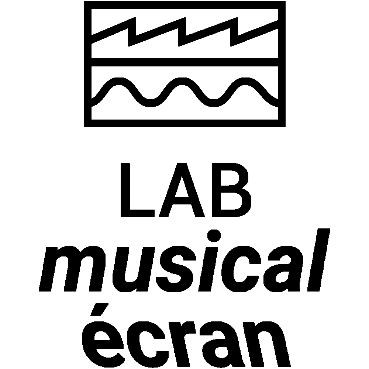 LAB MUSICAL ÉCRAN NOUVELLE-AQUITAINE SESSION 2021 Veuillez consulter la section « Constitution du dossier » des modalités de candidature du LAB Musical Écran Nouvelle-Aquitaine afin de joindre à votre demande l’ensemble des pièces nécessaires à l’étude de votre dossier. A - FICHE TECHNIQUE Titre du projet Durée approximative Pays et langue de tournage Synopsis (max. 1/2 page) Liste des personnes interviewées / intervenants dans le film B - INFORMATION SUR L’AUTEUR OU L’AUTRICEBrève présentation Coordonnées Date de naissance Nationalité Adresse complète Numéro de téléphone Adresse mail Site internet C - INFORMATION SUR LE RÉALISATEUR OU LA RÉALISATRICE - si différent de l’auteur ou autriceBrève présentation Coordonnées Date de naissance Nationalité Adresse complète Numéro de téléphone Adresse mail Site internet D - ÉLÉMENTS DE PRODUCTION Type de production (Auto-financement, boite de production, crowdfunding, etc.) et pays de production Coordonnées du producteur ou de la productrice Nom et Prénom : Adresse : Numéro de téléphone : Adresse mail : À quelle étape de production êtes-vous actuellement ? IV. Liste d’éventuels partenaires financiers (bourses, CNC, SCAM, DRAC, sociétés de production, etc.) ANNEXEBudget prévisionnel et plan de financement du film achevé (à adapter selon votre projet)
Budget prévisionnel des travaux de post-production du film
DEPENSESMONTANTSDroits et dépenses artistiques (hors post-production)Personnel (hors post-production)InterprétationCharges sociales (hors post-production)Décors et costumesTransport, défraiements et régie (hors post-production)Moyens techniques et matériel (hors post-production)Post production (dont salaires techniciens et matériel de post production)Salaire producteurFrais de structureAssuranceImprévusTOTALRECETTESMONTANTSFonds propresApport du producteur délégué…Subventions publiquesAide LAB Musical Ecran Nouvelle-Aquitaine…Financements privésMécénat…TOTALPOST PRODUCTIONMONTANTSMONTANTSTOTALPOST PRODUCTIONDépenses hors région Nouvelle-AquitaineDépenses en région Nouvelle-AquitaineMontage imageSonorisationSalaires techniciensLaboratoire argentiqueLaboratoire numériqueEffets visuels et numériquesEléments de livraisonSous-titragesTransport, défraiement et régieTOTAL